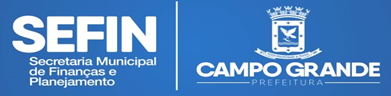 DECLARAÇÃO DO EMPREENDEDOR INDIVIDUALNome:      cadastrado como Empreendedor Individual com CNPJ nº     , na atividade de:     ,declaro estar ciente que esta atividade só poderá ser exercida como porta a porta, conforme o informado no ato da formalização, estando ciente que o documento expedido pela Prefeitura municipal de Campo Grande (Cartão de Inscrição)não dá direito ao exercício das atividades cadastradas em local fixo.Data:      _____________________________________Assinatura do E.I.Telefone:      OBS: É obrigatório o preenchimento de todas as atividades que constam do Certificado do Empreendedor Individual.